Jonne DaltonNationalité: AnglaisDécouverte: père de la théorie atomiqueAnecdote: Daltonis 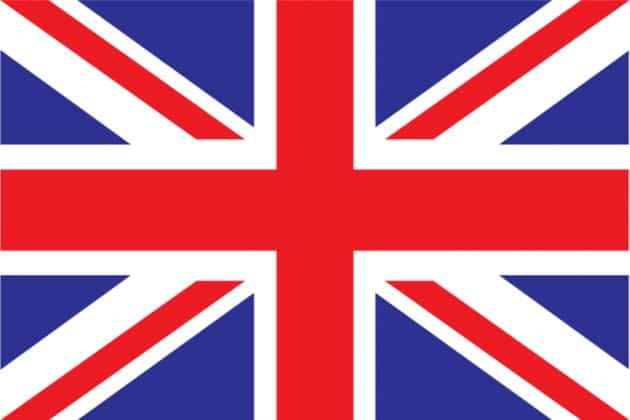 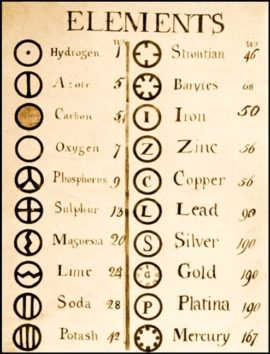 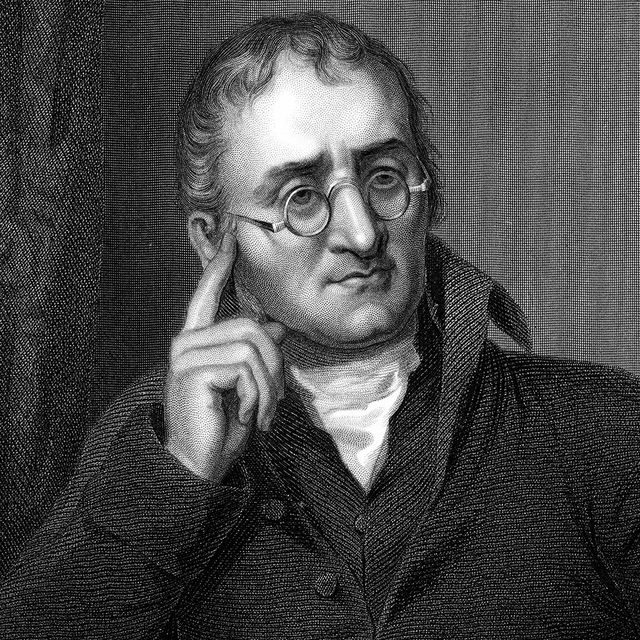 